ISSN 2508 4283미래 아시아 공동체의 다학문적 논문집                                  Proceedings of Multidisciplinary Studies for Future Asian Community아시아 공동체를 향하여: 다차원적 시각으로 본 중앙 아시아Toward Asian Community: Multidimensional views on Asia and Central asiaEditorsByong-soon Chun, Georgy Kang, Soon-ok Myong, Natalya Yem, Zhomart Simtikov, Irina Yugay Vol. 4Seoul, 2019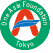 Scientific Works under International Project of One AsiaSupported by One Asia Foundation, JapanPREFACEThe research works were published under the international project of One Asia supported by One Asia Foundation in Japan. Basically all researches are based on the issues that had been discussed in the courses of Asian Community at Al Farabi Kazakh National University, Abai Kazakh National Pedagogical University, Narxoz University, and Turan University during 2018 fall semester and 2019 spring semester, which seeks to common prosperity, harmonization, and stability beyond cultural and ethnic diversities in Asia and the world. The researches deal with diverse actual problematic and controversial matters in Asia to help readers have a balanced view of the world with more open eyes. The languages allowed in the proceedings are Korean, English, Russian, and Kazakh.Basic Vision of One Asia FoundationOne Asia Foundation aims to contribute to the establishment of Asian Community in the future. To this purpose, our Foundation carries out or supports various activities which will stimulate a common sense of values among Asian people through economic, educational, cultural exchanges as well as citizens’ good-will meetings to deepen their mutual understanding. The target of these activities is to create a rich, peaceful and secure Asian Community where people can live together each holding their own dreams and hopes, which will result in global peace and security.We witnessed the birth of the European Union (EU). It has now developed into a community uniting twenty-seven countries and more than 500 million people working together for mutual harmony and mutual benefits. The EU pursues a course of coexistence assuming and respecting cultural diversity among member nations. Its plan of action can be a model of other such unification movements in the 21st century for those who are going to live in a multiethnic and multicultural society negating conventional ties with historical “nations”.Until now, we, as an incorporated nonprofit organization, have built up various friendly cooperative activities including cross-border good-will meetings of citizens. Our aim is to help formation of a community of over 40 countries and more than 3 billion people, almost half of the population of the world, in Asia in the near future. Such a community will include Northeast Asia, Southeast Asia and Central Asia. As a newly formed juridical foundation, we will continue similar but more energetic activities to expand a network of like-minded people in an attempt to attain our goal. Today, in politics, economics, culture and various other fields, Asia is one of the prominent regions in the world spotlight. While the societies of Asia share significant historical and social characteristics and affinities, they are also diverse and have many different aspects. It cannot be denied that, in its modern and contemporary history, Asia has not yet succeeded in transcending national borders. However, the advancement of globalization and the development of information technology are bringing about a drastic change in the social order, in our judgment of values and even in our pattern of behavior. In fact, we are experiencing, in Asia, the establishment and deepening of cross-border collaborative relationships not only in the fields of politics, economics and culture but in many other realms. Under such a great change of the Asian and the worldwide tendency of the times, we firmly believe that our Foundation’s purpose to create Asian Community and our Foundation’s activity to advance this purpose are certain to make a valuable contribution to ensure a lasting peace, security and development for Asia and the world.Основное видение Фонда Единая АзияФонд Единая Азия стремится внести свой вклад в создание Азиатского сообщества в будущем. С этой целью наш фонд осуществляет или поддерживает различные мероприятия, которые будут стимулировать формирование единых ценностей среди азиатских народов посредством экономических, образовательных, культурных преобразований, а также совместных встреч представителей разных народов для улучшения взаимопонимания. Целью этих мероприятий является создание благополучного, мирного и безопасного Азиатского сообщества, где люди могут жить вместе, реализовывать свои мечты и надежды на пути к единому миру и всеобщей безопасности.Мы стали свидетелями рождения Европейского Союза (ЕС). В настоящее время Европейский Союз превратился в сообщество, которое объединяет двадцать семь стран и более чем 500 миллионов людей, работающих вместе для достижения взаимной гармонии и благополучия. ЕС проводит курс сосуществования и взаимоуважения культурного разнообразия среди стран-членов. Этот план действий может быть моделью других подобных движений объединения в ХХI веке для тех, кто собирается жить в многонациональном и поликультурном обществе, которое отрицает традиционные связи с историческими «нациями».До сих пор мы, как объединенная некоммерческая организация, создали различные дружественные совместные виды деятельности, включая трансграничные встречи представителей разных стран. Нашей целью является помощь в формировании сообщества из более чем 40 стран и более чем 3 миллиардов человек,что составляет почти половину населения мира. В Азии в ближайшем будущем такое сообщество будет включать в себя Северо-Восточную Азию, Юго-Восточную Азию и Центральную Азию. Как вновь образованный легитимный Фонд, мы будем более энергично продолжать политику проведения мероприятий в этом направлении и будем нацелены на расширение сети единомышленников в достижении нашей цели.Сегодня в политической, социально-экономической, культурной сферах   Азия является одним из ведущих регионов в мире. Существующие теории свидетельствуют, что общества в Азии имеют значительную долю исторических и социальных сходств, однако, они также имеют много особенностей и  широта этих аспектов различна. Нельзя отрицать, что в своей новой и новейшей истории Азии пока не удалось преодолеть национальные границы.Прогресс глобализации и развития информационных технологий приводит к существенным изменениям в социальном порядке, в понимании ценностей и даже в модели нашего поведения. На самом деле, мы практикуем в Азии создание и углубление трансграничного отношения сотрудничества не только в области политики, экономики и культуры, но и во многих других сферах. При таких больших переменах в Азии и во всем мире, мы твердо верим, что наша цель - создать азиатское сообщество и деятельность нашего Фонда для достижения этой цели являются достаточными, чтобы внести ценный вклад в обеспечение прочного мира, безопасности и развития Азии и всего мира.TABLE OF CONTENTSPrefaceBasic Vision of One Asia FoundationОсновное видение Фонда Единая АзияMYONG SOON-OK카자흐스탄 독립 이후 한인의 언어정체성의 갈등  1The Conflict of Korean Linguistic Identity since Independence of KazakhstanКАН ГEОРГИЙ Консолидирующая роль Корейского театра  7СИМТИКОВ ЖОМАРТ Азиатское сообщество и вопросы религиозного самоопределения молодежи в Казахстане 17ЮГАЙ ИРИНАИсторические корни единства Азии  24ЕМ НАТАЛЬЯПереход этнической центростремительной экономики в социальный капитал: опыт предпринимателей корейцев СНГ  30YANG EUNSOOKNecessity of a Peace-making Organization in Northeast Asia  39GABIT ZHUMATAYThe European Union as a Model of Integration  55МЕН Д.В.Казахстан и Республика корея в проекте «Новая северная политика»  63ДЮСЕБАЕВА Г.к.Номадизм в контексте Евразийского пространства  72СЕМБИНОВ М.К.Вопросы безопасности и военного потенциала в Центральной  Азии в период геополитической турбулентности  82КУЗНЕЦОВ Е.А.Из истории становления казахстанско-японского сотрудничества  92Кусаинов Д.У., АЮПОВА З.К.Правовая интеграция как инструмент гармонизации правовых систем стран Азии  103ТАМЕНОВА С.С.Казахстан в азиатской экономической интеграции  109НУРМУХАНОВА ГУЛЬНАРАОсобенности межкультурной коммуникации стран азиатского сообщества  116КАЛЕНОВА С.А.Продвижение медицинских услуг Республики Казахстан на международный рынок  124ЫСҚАҚ А.С., Искакова Галия Естелік – тарихи жадыны сақтау тәсілі  131ПРІМБЕТОВА Е.Ө.Жапониядағы ұлттық құндылықтардың қалыптасу жолдары  141